ÖLÇÜNÜN ALINDIĞI TARİH/SAAT:ÖLÇÜNÜN LABARATUVARA KABUL EDİLDİĞİ TARİH/SAAT:PROTEZİN TESLİM EDİLDİĞİ TARİH/SAAT:MODELOLUŞTURULMASI İŞLEMİNİ BAŞLADIĞI TARİH/SAATDİŞ HEKİMİ:PROTEZ TESLİM RAPORUNUN KAYIT ALTINA ALINDIĞI TARİH/SAAT: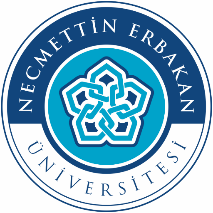 T.C.NECMETTİN ERBAKAN ÜNİVERSİTESİ DİŞ HEKİMLİĞİ FAKÜLTESİ  PROTEZ TESLİM RAPORU FORMUDOKÜMAN KODUS.PL.FR.27T.C.NECMETTİN ERBAKAN ÜNİVERSİTESİ DİŞ HEKİMLİĞİ FAKÜLTESİ  PROTEZ TESLİM RAPORU FORMUYAYIN TARİHİ17.07.2018T.C.NECMETTİN ERBAKAN ÜNİVERSİTESİ DİŞ HEKİMLİĞİ FAKÜLTESİ  PROTEZ TESLİM RAPORU FORMUREVİZYON NO01T.C.NECMETTİN ERBAKAN ÜNİVERSİTESİ DİŞ HEKİMLİĞİ FAKÜLTESİ  PROTEZ TESLİM RAPORU FORMUREVİZYON TARİHİ01.11.2019İSKELET(BÖLÜMLÜ)İSKELET(BÖLÜMLÜ)TOTAL(                   )TOTAL(                   )İMPLANTİMPLANTİMPLANTKRON SERAMİKALTÜSTALTÜSTSABİTHAREKETLİHAREKETLİÜYE SAYISIHASTA  ADI  SOYADI